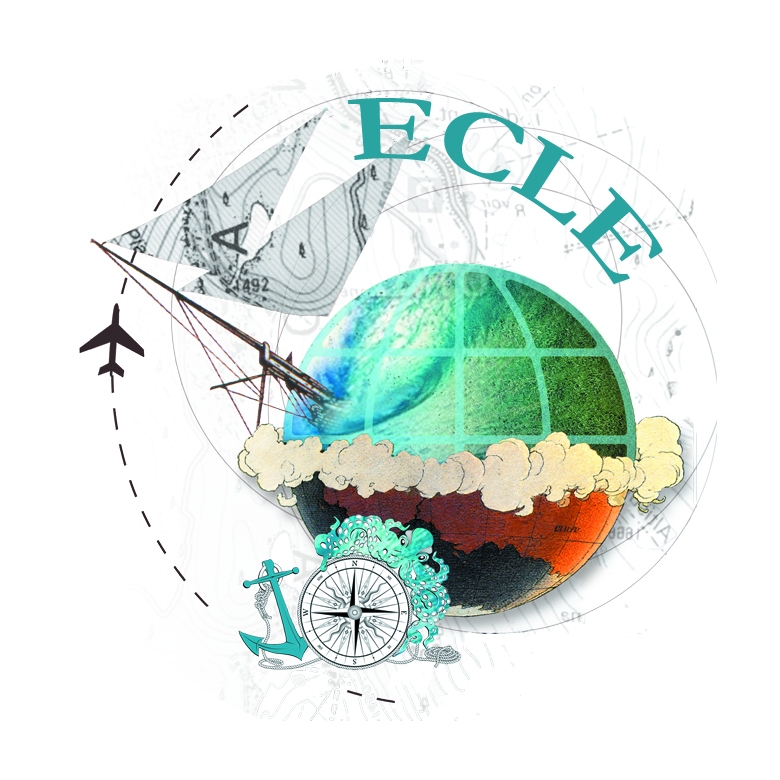 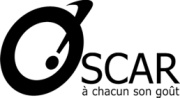           MINISTERE DE LA JEUNESSE ET DES SPORTS	 	                     Code de l'Action Sociale et des Familles	 (CERFA N°10008*02)		CETTE FICHE PERMET DE RECUEILLIR DES INFORMATIONS UTILES PENDANT LE SÉJOUR DE L'ENFANT ELLE ÉVITE DE VOUS DÉMUNIR DE SON CARNET DE SANTÉ ET VOUS SERA RENDUE À LA FIN DU SÉJOUR.2 - VACCINATIONS (se référer au carnet de santé ou aux certificats de vaccinations de l'enfant).SI L'ENFANT N'A PAS LES VACCINS OBLIGATOIRES JOINDRE UN CERTIFICAT MÉDICAL DE CONTRE-INDICATION ATTENTION : LE VACCIN ANTI-TÉTANIQUE NE PRÉSENTE AUCUNE CONTRE-INDICATION3 - RENSEIGNEMENTS MÉDICAUX CONCERNANT L'ENFANTL'enfant suit-il un traitement médical pendant le séjour ? oui  	non  Si oui joindre une ordonnance récente et les médicaments correspondants (boîtes de médicaments dans leur emballage d'origine marquées au nom de l'enfant avec la notice)Aucun médicament ne pourra être pris sans ordonnance.L'ENFANT A-T-IL DEJA EU LES MALADIES SUIVANTES ?PRÉCISEZ LA CAUSE DE L'ALLERGIE ET LA CONDUITE À TENIR (si automédication, le signaler)______________________________________________________________________________________________________________________________________________________________________________________________________  P.A.I. (Projet d’Accueil Individualisé) en cours       oui  non  (joindre le protocole et toutes les informations utiles)___________________________________________________________________________________________________INDIQUEZ CI-APRÈS LES DIFFICULTÉS DE SANTÉ (MALADIE, ACCIDENT, CRISES CONVULSIVES, HOSPITALISATION, OPÉRATION) AUTRES RECOMMENDATIONS (ex : qualité de peau, crème solaire) EN PRÉCISANT LES DATES ET LES PRÉCAUTIONS À PRENDRE.__________________________________________________________________________________________________________________________________________________________________________________4 – INFORMATIONS COMPLEMENTAIRES (à renseigner obligatoirement)VOTRE ENFANT PORTE-T-IL DES LENTILLES :       oui  non DES LUNETTES :      oui  non DES PROTHÈSES AUDITIVES :      oui  non DES PROTHÈSES ou APPAREIL DENTAIRE : 	oui  non PRÉCISEZ : 5 - RESPONSABLE DE L'ENFANTNOM __________________________________________________  PRÉNOM ___________________________________ADRESSE (PENDANT LE SÉJOUR) ____________________________________________________________________________________________________________________________________________________________________________________________________________________________________________________________________________NOM ET TÉL. DU MÉDECIN TRAITANT (FACULTATIF) ______________________________________________________________Je soussigné(e), _____________________________________________________ responsable légal de l’enfant, déclare exacts les renseignements portés sur cette fiche et autorise l’équipe d’animation à prendre, le cas échéant, toutes mesures (traitement médical, hospitalisation, intervention chirurgicale) rendues nécessaires par l'état de l'enfant, ceci suivant les prescriptions d’un médecin et/ou un service d’urgence seuls habilités à définir l’hôpital de secteur.N° de sécurité sociale : _______________________________6 – INFORMATION ASSURANCEL’association OSCAR ne dispose que d’une assurance « Responsabilité Civile » : dommages causés à autrui, dans le cas où sa responsabilité est engagée. Toutefois, la responsabilité individuelle des adhérents ou de leur parents (lorsque ceux-ci sont mineurs) ne peut être dégagée s’ils causent un dommage à autrui ou se blessent seuls.Exemple :Un enfant tombe dans l’escalier et se blesse : la responsabilité de l’OSCAR n’est pas engagée.Par contre, l’animateur pousse volontairement ou involontairement l’enfant dans l’escalier : la responsabilité de l’OSCAR est engagée.Aussi, nous vous conseillons vivement de souscrire une assurance « Individuelle accident », surtout si vous ne possédez pas de mutuelle et de sécurité sociale.Par ailleurs, notre contrat d’assurance en responsabilité civile est à votre disposition pour de plus amples informations.7 – DROIT À L’IMAGEJ’autorise l’association O.S.C.A.R. à utiliser les différents supports médiatiques (photos, vidéos…) réalisés lors de l’activité et à les diffuser sur nos différents supports de communication (plaquette, site, internet…).En cas de refus, merci de cocher cette case     Date :					Signature :8 – LOI RGPDJ’autorise l’OSCAR, dans le cadre de la loi RGPD, à saisir et conserver dans sa base de données AIGA mes données personnelles et celles de mon enfant (administratives et médicales). L’OSCAR s’engage à ne pas diffuser ces données personnelles à des fins commerciales.En cas de refus, merci de cocher cette case.                               Signature :FICHE SANITAIREDE LIAISON1- ENFANTNOM : _________________________________PRÉNOM : _____________________________DATE DE NAISSANCE : __________________VACCINSouinonDATES DESVACCINS RECOMMANDÉSDATESOBLIGATOIRESouinonDERNIERS RAPPELSVACCINS RECOMMANDÉSDATESOBLIGATOIRESDERNIERS RAPPELSDiphtérieHépatite BTétanosRubéole Oreillons RougeolePoliomyéliteCoquelucheOu DT polioBCGOu TétracoqAutres (préciser)RUBÉOLERUBÉOLERUBÉOLERUBÉOLERUBÉOLEVARICELLEVARICELLEVARICELLEVARICELLEVARICELLEANGINEANGINEANGINEANGINERHUMATISMERHUMATISMERHUMATISMERHUMATISMERHUMATISMESCARLATINESCARLATINESCARLATINESCARLATINESCARLATINESCARLATINEARTICULAIRE AIGÜARTICULAIRE AIGÜARTICULAIRE AIGÜARTICULAIRE AIGÜARTICULAIRE AIGÜouinonouinonouinonouinonouinonouinonCOQUELUCHECOQUELUCHECOQUELUCHECOQUELUCHECOQUELUCHECOQUELUCHEOTITEOTITEOTITEROUGEOLEROUGEOLEROUGEOLEROUGEOLEROUGEOLEOREILLONSOREILLONSOREILLONSOREILLONSOREILLONSouinonouinonouinonouinonALLERGIES : ASTHME oui ALLERGIES : ASTHME oui ALLERGIES : ASTHME oui ALLERGIES : ASTHME oui ALLERGIES : ASTHME oui ALLERGIES : ASTHME oui ALLERGIES : ASTHME oui ALLERGIES : ASTHME oui ALLERGIES : ASTHME oui ALLERGIES : ASTHME oui ALLERGIES : ASTHME oui ALLERGIES : ASTHME oui non non non non non non non MÉDICAMENTEUSESMÉDICAMENTEUSESMÉDICAMENTEUSESMÉDICAMENTEUSESMÉDICAMENTEUSESMÉDICAMENTEUSESMÉDICAMENTEUSESMÉDICAMENTEUSESMÉDICAMENTEUSESoui oui non non non non ALIMENTAIRES  oui  non ALIMENTAIRES  oui  non ALIMENTAIRES  oui  non ALIMENTAIRES  oui  non ALIMENTAIRES  oui  non ALIMENTAIRES  oui  non ALIMENTAIRES  oui  non ALIMENTAIRES  oui  non ALIMENTAIRES  oui  non ALIMENTAIRES  oui  non ALIMENTAIRES  oui  non ALIMENTAIRES  oui  non ALIMENTAIRES  oui  non ALIMENTAIRES  oui  non ALIMENTAIRES  oui  non ALIMENTAIRES  oui  non AUTRES ______________________________AUTRES ______________________________AUTRES ______________________________AUTRES ______________________________AUTRES ______________________________AUTRES ______________________________AUTRES ______________________________AUTRES ______________________________AUTRES ______________________________AUTRES ______________________________AUTRES ______________________________AUTRES ______________________________AUTRES ______________________________AUTRES ______________________________AUTRES ______________________________AUTRES ______________________________AUTRES ______________________________AUTRES ______________________________Numéros de téléphone :Mère : domicile : __________________    portable : __________________travail : __________________Père : domicile : __________________    portable : __________________travail : __________________